АДМИНИСТРАЦИЯ СЕЛЬСКОГО ПОСЕЛЕНИЯПУШКИНСКИЙ СЕЛЬСОВЕТДОБРИНСКОГО МУНИЦИПАЛЬНОГО РАЙОНАЛИПЕЦКОЙ ОБЛАСТИПОСТАНОВЛЕНИЕ20.07.2020г.                          с. Пушкино                                    №56Об утверждении отчета об исполнении бюджета сельского поселения Пушкинский сельсовет  Добринского муниципального района Липецкой области Российской Федерации  за 1 полугодие 2020 годаВ соответствии с пунктом 5 статьи 264.2 Бюджетного кодекса Российской Федерации, рассмотрев данные об исполнении бюджета сельского поселения Пушкинский сельсовет Добринского муниципального района Липецкой области Российской Федерации администрацияПОСТАНОВЛЯЕТ:Утвердить отчет об исполнении бюджета  сельского поселения Пушкинский сельсовет за 1 полугодие 2020 года согласно приложению к настоящему постановлению.Контроль за выполнением настоящего постановления возложить на главного специалиста-эксперта администрации сельского поселения Пушкинский сельсовет Башкатову В.М.3. Настоящее постановление вступает в силу со дня его подписания и подлежит официальному обнародованию.Глава администрации сельского поселенияПушкинский сельсовет                                                        Н.Г. ДемиховаУтвержденПостановлением администрации сельского поселения Пушкинский сельсовет №56 от 20.07.2020Отчет об исполнении бюджета сельского поселения Пушкинский сельсовет Добринского муниципального района Липецкой области Российской Федерации за 1 полугодие 2020 годаНаименование показателейУточненный годовой план (руб)Исполнение за  полугодие   2019 года(руб)% исполнения к годовому плануНалоговые и неналоговые доходы3741500,001468177,1039,2в том числе:налог на доходы физических лиц1186500,00494378,8541,7УСН225000,0043592,9619,4единый сельскохозяйственный налог75000,003900,005,2налог на имущество80000,001630,382,03земельный налог2175000,00908739,4741,8Средства самообложения граждан, зачисляемые в бюджеты поселений12255,79Безвозмездные поступления5308055,172943427,9955,5Дотации от других бюджетов бюджетной системы Российской Федерации3310200,002329908,0070,4Субвенции от других бюджетов бюджетной системы Российской Федерации80900,0040450,0050,0Прочие субсидии9313,459313,45100Межбюджетные трансферты, передаваемые бюджетам сельских поселений из бюджетов муниципальных районов на осуществление части полномочий по решению вопросов местного значения в соответствии с заключенными соглашениями536727,48419842,3078,2Прочие безвозмездные поступления115000,00125000,00108,7ВСЕГО ДОХОДОВ:9049555,174411605,0948,7Дефицит(-), профицит(+)-1527850,00-57475,863,8РАСХОДЫОбщегосударственные вопросы4104785,451571750,0238,3Национальная оборона80900,0040450,0050,0Национальная безопасность и правоохранительная деятельность--Национальная экономика 526851,00408678,9277,6Жилищно-коммунальное хозяйство1771155,721686488,2695,2Культура, кинематография898932,00566360,0763,0Обслуживание государственного и муниципального долга139081,0080401,9657,8ВСЕГО РАСХОДОВ7521705,174354129,2357,9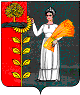 